                                               РАСПОРЯЖЕНИЕ 05    июня  2018 года                                                                     №21О  повышении заработной платы  муниципальных служащих    администрации сельского поселения   Азяковский сельсовет муниципального района Бураевский район Республики Башкортостан     В соответствии с Федеральным  законом от 6 октября 2003 года №131-ФЗ «Об  общих  принципах организации местного  самоуправления в Российской Федерации»,  Трудовым кодексом  РФ, Федеральным  законом  от 02.03.2007 года №25-ФЗ «О муниципальной службе  в  Российской Федерации», Законом Республики Башкортостан от 16.07.2007 года №453-з «О муниципальной службе в Республике Башкортостан», постановлением Правительства Республики Башкортостан от 24 декабря 2013 года №610 «Об утверждении нормативов формирования расходов на  оплату труда в органах местного самоуправления в Республике Башкортостан» (в ред. от 28.05.2018 г. №234)РАСПОРЯЖАЮСЬ:1. Повысить ежемесячное денежное поощрение муниципальных служащих   Администрации сельского  поселения  Азяковский сельсовет муниципального района Бураевский район в следующих размерах: - главе администрации  сельского поселения  – в размере 2 должностных окладов;       - иным муниципальным служащим( управляющий делами , специалист 1 категории) – в размере 2 должностных окладов;2.   Настоящее распоряжение вступает в силу с 1 мая 2018 г.         3.Контроль исполнения данного распоряжения оставляю за собой.Глава сельского поселения                                      А.Т. МухаяровБАШҠОРТОСТАН РЕСПУБЛИКАҺЫ
БОРАЙ РАЙОНЫ МУНИЦИПАЛЬ РАЙОНЫНЫҢ ӘЗӘК АУЫЛ СОВЕТЫ АУЫЛ БИЛӘМӘҺЕ ХАКИМИӘТЕ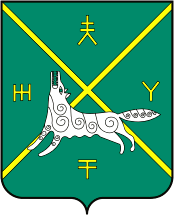 АДМИНИСТРАЦИЯ  СЕЛЬСКОГО ПОСЕЛЕНИЯ АЗЯКОВСКИЙ СЕЛЬСОВЕТ МУНИЦИПАЛЬНОГО РАЙОНА  БУРАЕВСКИЙ РАЙОН
РЕСПУБЛИКИ БАШКОРТОСТАН